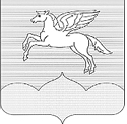 МУНИЦИПАЛЬНОЕ ОБРАЗОВАНИЕГОРОДСКОЕ ПОСЕЛЕНИЕ «ПУШКИНОГОРЬЕ»ПУШКИНОГОРСКОГО РАЙОНА ПСКОВСКОЙ ОБЛАСТИЗАКЛЮЧЕНИЕо результатах публичных слушаний по проекту Решения Собрания депутатов городского поселения «Пушкиногорье» «О бюджете муниципального образования «Пушкиногорье» на 2021 год и плановый период 2022-2023 гг»  р.п.  Пушкинские Горы                                                                        14.12.2020г. В соответствии с Постановлением главы муниципального образования городского поселения «Пушкиногорье» № 19 от 01.12.2020г. «О проведении публичных (общественных) слушаний», проведены публичные слушания по проекту Решения Собрания депутатов городского поселения «Пушкиногорье» «О бюджете муниципального образования «Пушкиногорье» на 2021 год и на плановый период 2022  и 2023 годов».Постановление главы муниципального образования городского поселения «Пушкиногорье»  № 19 от 01.12.2020г.«О проведении публичных (общественных) слушаний» и Проект Решения Собрания депутатов городского поселения «Пушкиногорье» «О бюджете муниципального образования «Пушкиногорье» на 2021 год и на плановый период 2022 и 2023 годов»(с приложениями) были размещены на информационном стенде Администрации городского поселения «Пушкиногорье»,  в Пушкиногорской районной библиотеке и на официальном сайте Администрации городского поселения «Пушкиногорье».  Дата и время проведения публичных слушаний: 14 декабря 2020 года в 18 час 00 мин в помещении Администрации городского поселения «Пушкиногорье», по адресу: рп Пушкинские Горы, ул. Пушкинская, д.42, кабинет 1.Количество участников слушаний, согласно регистрации – 7человек По результатам публичных слушаний по проекту Решения Собрания депутатов городского поселения «Пушкиногорье» «О бюджете муниципального образования «Пушкиногорье» на 2021 год и на плановый период 2022  и 2023 годов»РЕШЕНО:1. Публичные слушания по проекту Решения Собрания депутатов городского поселения «Пушкиногорье» «О бюджете муниципального образования «Пушкиногорье» на 2021 год и на плановый период 2022 и 2023 годов» считать состоявшимися.2. Одобрить проект Решения Собрания депутатов городского поселения «Пушкиногорье» «О бюджете муниципального образования «Пушкиногорье» на 2021 год и на плановый период 2022 и 2023 годов».3. Рекомендовать и.п.главы администрации городского поселения «Пушкиногорье» направить проект Решения Собрания депутатов городского поселения «Пушкиногорье» «О бюджете муниципального образования «Пушкиногорье» на 2021 год и на плановый период 2022 и 2023 годов»                       (с приложениями) на утверждение Собранию депутатов городского поселения «Пушкиногорье».4. Протокол публичных слушаний по рассмотрению проекта Решения Собрания депутатов городского поселения «Пушкиногорье» «О бюджете муниципального образования «Пушкиногорье» на 2021 год и на плановый период 2022 и 2023 годов» разместить на информационном стенде Администрации городского поселения «Пушкиногорье», в Пушкиногорской  районной библиотеке  и на официальном сайте Администрации городского поселения «Пушкиногорье».Председатель публичных слушаний                       			П.Г.Аников  Секретарь      								     Е.Н.Никитина                                                                                    